July 18, 2023Technological University of the Shannon: Midlands Midwest TUS Moylish CampusMoylish Park, Limerick V94 EC5TAttention: Patrick Barry, North American ManagerRe:     Suspension of the Ontario College Diploma in Culinary ManagementDear Patrick,I wish to inform you of recent program changes. Fleming is committed to promoting excellence in the development, design, delivery, and ongoing review of its academic programs. Upon examination of various factors, such as enrollment demographics and the financial sustainability of program delivery, several evidence-based decisions have been made and supported by the Board of Governors.Fleming hereby notifies you that the Ontario College Diploma in Culinary Management is suspended, effective September 2023. The final cohort was admitted into the program in January 2023, and their scheduled graduation date is June 2024.We thank you for your supporting the program. If you have any questions, please do not hesitate to contact me.Sincerely,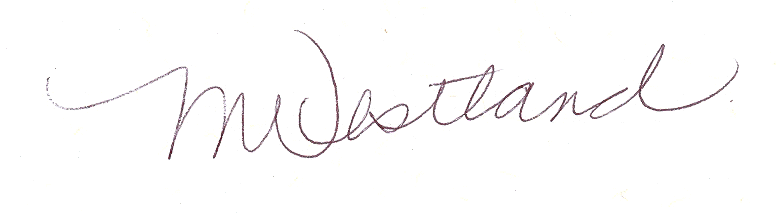 Molly Westland, RN BScN MN
Associate Vice President, Academic Operations